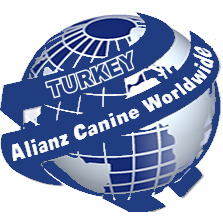 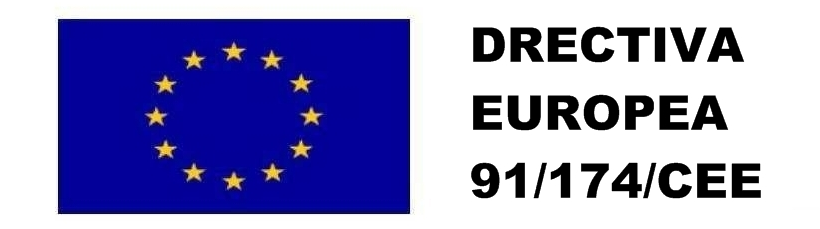 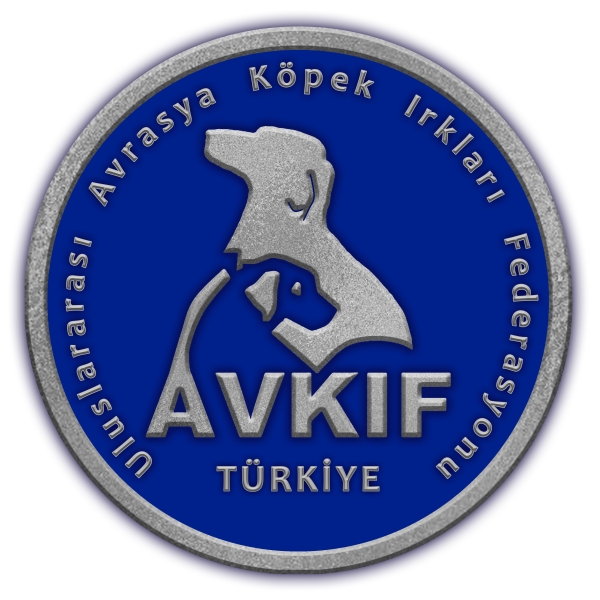                               ACW-AVKIF ÜRETİCİ İSMİ BAŞVURU FORMUADI SOYADI: DOĞUM YERİ VE TARİHİ : T.C. KİMLİK NO : MESLEK: İLETİŞİM ADRESİ MAIL:                                                            TELEFON:    ADRES:ÜRETECEĞİ IRK: ÜRETİCİ İSMİ İSTEĞİ :		                         2-                                         3- BESLEDİĞİ KÖPEK SAYISI: 				ERKEK: 				DİŞİ  :  ÖZGEÇMİŞ: